Kaina1.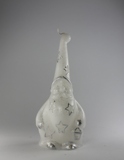 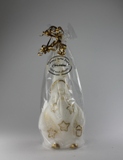 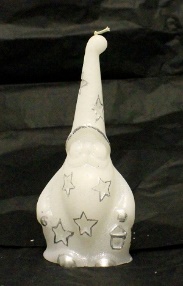 19 cm1,502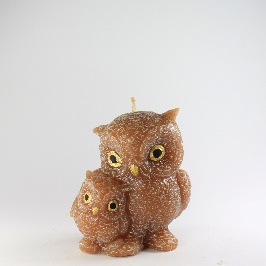 14 cm2,003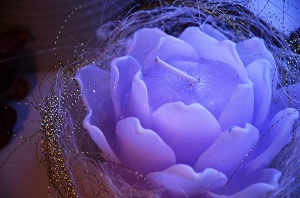 4,504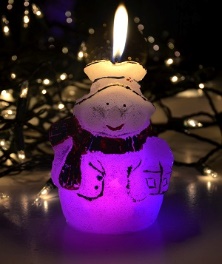 15 cm5,005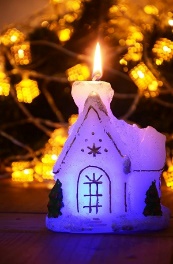 15 cm5,506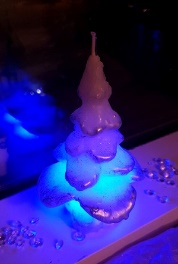 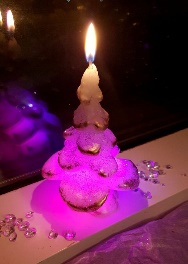 15 cm4,207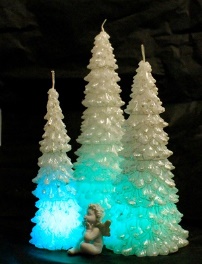 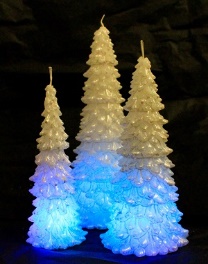 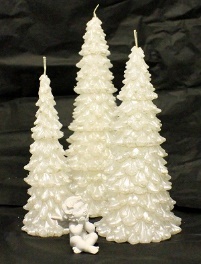 19,508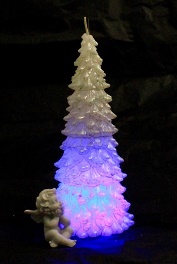 29 cm6,009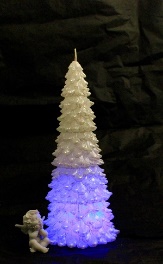 24 cm5,0010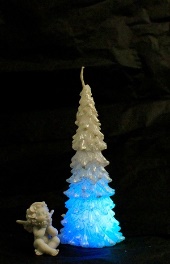 17 cm3,5011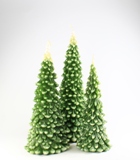 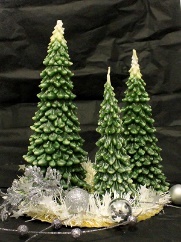 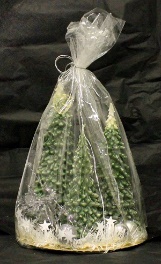 Set 1412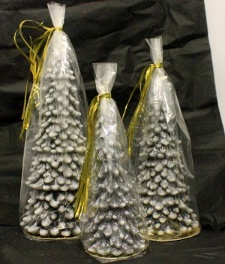 13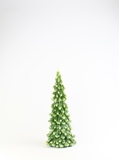 17 cm2,0014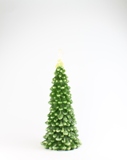 24 cm3,0015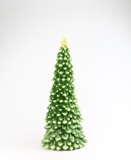 29 cm4,0016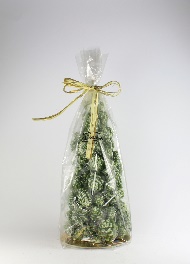 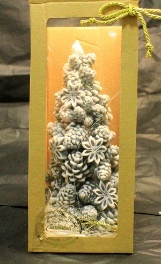 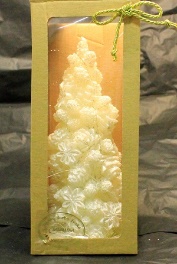 21 cm5,0017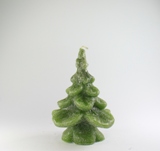 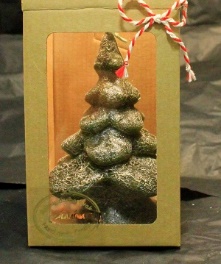 15 cm2,5018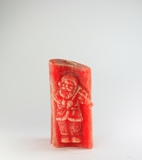 15 cm219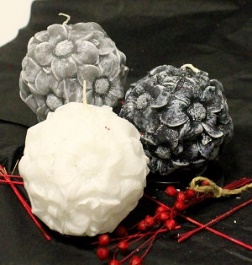 9 cm1 vnt.   1,50